Datos personalesNombre y apellido: Gastón Nehuen Herrera	Ciudad/Provincia:  Guaymallén, Mendozae-mail: gk_lostordos@hotmail.comInstagram: 3dcondor WhatsApp: 2613024977Sitio web (opcional):Ficha técnicaLa siguiente ficha será completada una por cada pieza del proyecto, siendo el total de fichas presentadas 5.Clasificación: Diseño universal.Diseño Universal o Adaptación (especificar orientación)¿Qué aportes didácticos brinda esta pieza a la temática? Enumerar y fundamentarTablero con piezas removibles, ideal para personas con dificultades a la hora de comunicarse, como en el caso del espectro autista. Conformada por fichas o piezas que poseen pictogramas de la ARASAAC (ARAgon Sistema Aumentativa o Alternativo de Comunicación). Estos buscan ser lo mas universal y claros posibles, para la fácil asimilación de sus significados.El tablero posee una zona libre de fichas, donde el individuo puede formar oraciones básicas con las fichas que integran el tablero.Nombre:  tablero de comunicación alternativa.Tamaño:       tablero   alto (Z): 10.9 Mm
                ancho (X): 190 Mm
                grosor(Y): 190 Mm   Fichas/piezas: alto(Z): 11Mm                        Ancho(X): 39Mm                       Grosor(Y): 39MmEncastrable: SISi es encastrable cuantas piezas incluye: 1 tablero, 12 fichas con pictogramasParámetros:Altura de capa: 0.28Relleno: 8%Material: PLASoportes: NOImpresora utilizada:  ender 3 pro/ CR 10 SMARTTiempo aproximado: fichas :45 minutos cada una.                                     Tablero: 13 horas. Orientación de impresión: se recomienda respetar la orientación del archivo al cargarlo en un laminador, el tamaño de la tabla fue diseñado para poder imprimirse en la gran mayoría de impresoras del mercado.Palabras Clave: comunicación, tablero, piezas, fichas, pictogramas, ARASAAC, autismo, facilitador, alternativo, sistema de comunicación.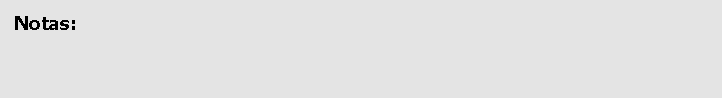  NOTAS: se recomienda para las fichas utilizar la funcion de “post-procesado” de CURA, modificar G code la opción de Pause at height, configurar: Pause at “layer number” en la capa número 37, para poder utilizar otro color de filamento para los pictogramas. Sumado a la opción de alisado de capas superiores.En caso de desconocer este método, se puede imprimir en un solo color y con un marcador permanente repasar los pictogramas. 	